基本信息基本信息 更新时间：2024-03-25 21:16  更新时间：2024-03-25 21:16  更新时间：2024-03-25 21:16  更新时间：2024-03-25 21:16 姓    名姓    名牧通用户7626谢磊牧通用户7626谢磊年    龄36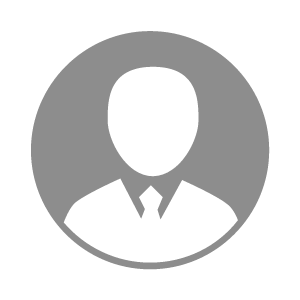 电    话电    话下载后可见下载后可见毕业院校枣阳市邮    箱邮    箱下载后可见下载后可见学    历大专住    址住    址湖北省枣阳市湖北省枣阳市期望月薪5000-10000求职意向求职意向安全专员安全专员安全专员安全专员期望地区期望地区湖北省|河南省湖北省|河南省湖北省|河南省湖北省|河南省教育经历教育经历就读学校：枣阳市国家开放大学 就读学校：枣阳市国家开放大学 就读学校：枣阳市国家开放大学 就读学校：枣阳市国家开放大学 就读学校：枣阳市国家开放大学 就读学校：枣阳市国家开放大学 就读学校：枣阳市国家开放大学 工作经历工作经历工作单位：新希望六合 工作单位：新希望六合 工作单位：新希望六合 工作单位：新希望六合 工作单位：新希望六合 工作单位：新希望六合 工作单位：新希望六合 自我评价自我评价性格开朗，团队合作能力强，交强的执行能力性格开朗，团队合作能力强，交强的执行能力性格开朗，团队合作能力强，交强的执行能力性格开朗，团队合作能力强，交强的执行能力性格开朗，团队合作能力强，交强的执行能力性格开朗，团队合作能力强，交强的执行能力性格开朗，团队合作能力强，交强的执行能力其他特长其他特长